KartöflurSætar kartöflurSætar kartöflur fara vel í maga og er auðvelt að melta. 10 ástæður af hverju allir ættu að borða sætar kartöflur Þær styrkja þigÞær eru stútfullar af C-vítamíniÞær styrkja beininÞær efla ónæmiskerfiðÞær draga úr stressiÞær styrkja hjarta og nýruÞær hækka ekki blóðsykurinnÞær eru stútfullar af andoxunarefnumÞað má neyta þeirra á marga veguÞær vinna gegn bólgumFranskar kartöflurFranskar kartöflur eru kartöflur sem hafa verið skornar í strimla og djúpsteiktar. Flestar heimildir benda til að franskar kartöflur hafi fyrst verið matreiddar á landsvæði sem nú tilheyrir Belgíu. Aðrar halda því fram að þær hafi fyrst komið fram á Spáni og sá siður að djúpsteikja þær hafi síðan flust til þess hluta Niðurlanda sem þá var undir spænskri stjórn.McDonald's skyndibitakeðjan átti stóran þátt í því að gera franskar kartöflur vinsælar út um allan heim. McDonald's gerði á sínum tíma samning við fyrirtækið J.R. Simplot sem hafði fundið upp aðferð til að snöggfrysta franskar kartöflur. Áður höfðu franskar kartöflur verið skrældar og skornar niður á staðnum, en með uppfinningu Simplot fyrirtækisins mátti skera niður starfsmannakostnað og stytta afgreiðslutímann.Á Íslandi eru franskar kartöflur venjulega bornar fram með tómatsósu eða kokteilsósu, en annars staðar t.d. með majónesi, ediki (oftast maltediki) og ýmiss konar kryddsósum og ídýfum.Nokkrir þekktir kartöfluréttirBakaðar kartöflur	Dillkartöflur	Kartöflubaka	Kartöflugratín	KartöflusalatBátakartöflur	Franskar kartöflur	Kartöflubrauð	Kartöflumús	KartöflustráBrúnaðar kartöflur	Kartöflupasta	Kartöfluflögur	Kartöflurösti	Rósmarínkartöflur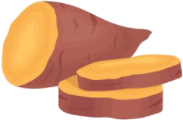 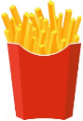 Heimildir10 ástæður af hverju allir ættu að borða sætar kartöflur. (2020, 2. maí). Heilsutorg. https://www.heilsutorg.is/is/frettir/10-astaedur-afhverju-allir-aettu-ad-borda-saetar-kartoflur Franskar kartöflur. (2013, 8. mars). Wikipedia, frjálsa alfræðiritið. https://is.wikipedia.org/w/index.php?title=Franskar_kart%C3%B6flur&oldid=1381781